High SchoolStudent’s name: 
Couse:
Date:The alphabetComplete the next excise using the vocabulary that we learned in classes or with words that you had already know. Follow the example.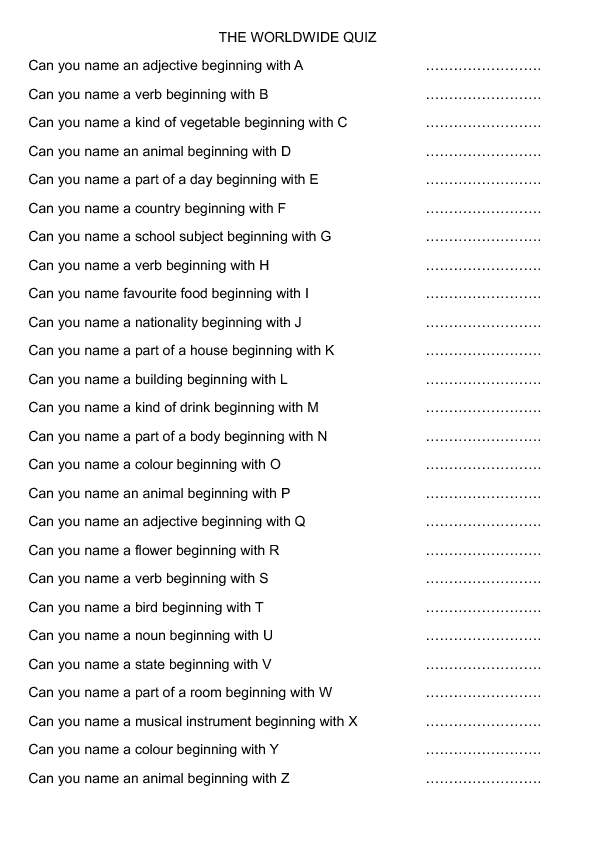 